中国国际工程咨询协会文件国咨协〔2021〕073号关于举办造价改革背景下工程造价全过程精细化管控与结算、审计要点暨国企招标采购管理专题培训班的通知各有关单位：近年来，工程造价与招投标领域改革步伐加快，住建部、发改委等相关部门先后发布了《工程项目招投标领域营商环境专项整治工作方案》《工程造价改革工作方案》《国有企业采购操作规范》《国有企业采购文件示范文本（商务部分）》《必须招标的工程项目规定》《必须招标的基础设施和公用事业项目范围规定》《建设项目全过程咨询服务招标文件示范文本》和《建设项目工程总承包（示范文本）》等一系列文件，就是为深入贯彻落实党中央、国务院关于推进建筑业高质量发展的决策部署，围绕“十四五”建筑业战略规划，坚持市场在资源配置中的决定性作用，正确处理政府与市场的关系。通过工程项目招标投标领域营商环境的专项整治，以维护公平竞争的市场秩序；通过推进国有企业采购的国际化、专业化和规范化，促进采购过程依法合规、阳光透明、高效运行；通过改进工程计量和计价规则、完善工程计价依据发布机制、加强工程造价数据积累、强化建设单位造价管控责任、严格施工合同履约管理等措施，推行清单计量、市场询价、自主报价、竞争定价的工程计价方式，进一步完善工程造价市场形成机制。为帮助相关单位更好地了解和落实相关最新政策，掌握新形势下工程计价、计量、招标投标、造价管控、合同管理、结算与审计和国企招标采购等新技能。我会举办“造价改革背景下工程造价全过程精细化管控与结算、审计要点暨国企招标采购管理专题培训班”。本次培训班由中国国际工程咨询协会主办，北京中建科信信息咨询中心具体承办。现将具体事项通知如下：一、培训内容第一部分：最新政策及工程造价全过程精细化管控热点难点问题解析与结算审计要点（一）相关政策解读1.《工程造价改革工作方案》建办标〔2020〕38号解读；2.《住建部关于加强和改善工程造价监管的意见》（建标〔2017〕209号）解读；3.《住建部标准定额司关于清单工程量计算规范意见的函》（建标造函〔2018〕208号）解读。（二）工程造价预控.热点问题与结算管理及审计实务与案例分析1.综合单价中风险范围、幅度划分以及工程价差调整问题；2.招标工程量清单、招标控制价编制和项目特征描述问题；3.固定总价模式下工程量清单错漏问题；4.清单计价模式下暂估价问题；5.清单计价下投标报价与不平衡报价问题；6.计日工.总承包服务费.工程变更.清标等问题；7.消耗量定额缺失、信息价格缺失等问题；8.计税方法与工程造价不一致问题；9.招标文件与招标工程量清单不一致问题；10.设计图纸与招标工程量清单不一致问题；11.合同文件与招标控制价不一致.中标人的投标文件与招标文件不一致问题；12.人工费调整.材料价差调整问题（主要包括基准单价与材料消耗量确定.认质认价.信息价缺失与失真等）；13.措施项目费调整问题（包括工程变更导致的施工方案变化引起的措施费调整.危险性较大工程措施项目费的调整）；14.办理工程签证注意的问题（包括如何签证可以规避结算争议.如何使签批的施工方案具有工程签证的性质）。（三）工程结算疑难问题解析1.三无项目及三产项目问题；2.指定分包与资质倒挂问题；3.垫资与“以房抵债”问题；4.超量采购及垫付代付问题；5.材料涨价风险如何应对；6.签证被拒如何应对；7.劳动用工及结算协议问题；8.工程停建与索赔权丧失问题。（四）工程审计与结算疑难问题解析1.审计与结算问题概述；2.审计与结算的形式；3.审计与决算的约定；4.审计与结算的救济；5.造价鉴定报告中的“无法确定造价”，法院会如何认定；6.工程造价鉴定若施工范围存在争议如何应对；7.鉴定报告理据不充分.结论不明确能否作为定案依据；8.将工程造价的举证责任分配发包方的情形；9.没有证据推翻工程量造价审定表，能否申请造价鉴定10.抹灰.材料费不参与让利等专业问题争议，法院会如何评判；11.分包纠纷判决的造价鉴定意见能否判决承发包纠纷；12.审计结论.欠条.造价鉴定报告，法院如何采信；13.施工方坚持固定总价拒绝鉴定，能否按发包方自认的造价判决；14.施工方提交了工程决算书已完成举证义务，发包方不认可，能否申请鉴定；15.工程分包司法鉴定造价能否高于结算价；16.原审认定工程未完工未验收未结算不具备鉴定条件是否正确；17.造价鉴定意见中争议单列项，法院能否按类比系数酌定其造价。（五）全过程工程咨询造价合约协同管控实务1.当前全过程工程咨询中造价合约管控的现状.问题及对策；2.全过程工程咨询中造价合约协同管控落地实操；3.新时代造价咨询业转型全过程工程咨询之路；4.新时代造价咨询业升级全过程工程咨询之路。第二部分：最新国企招投标政策解读与在招标采购疑难问题解析与风险防范（一）最近招标投标领域新出台的政策.法规.规范性文件解读1.《招标投标法》及其《实施条例》《征集意见稿》适用与解析；2.《必须招标的工程项目规定》843号文及（发改办法规〔2020〕770号）深度解析；3.国家发展改革委办公厅、市场监管总局办公厅关于进一步规范招标投标过程中企业经营资质资格审查工作的通知（发改办法规〔2020〕727号）解析；4.2021《国有企业采购文件示范文本（商务部分）》核心内容解读。(二）工程建设项目.货物.服务招标采购实务操作与案例分析1.依法必须招标项目的判定及其招标方案的策划；2.招标方式选择的条件与标准；3.采购需求及其在招标采购中的重要性；4.资格审查及案例分析；5.开标.评标.中标操作实务与案例分析；6.工程总承包实务操作及案例分析。（三）国有企业招标采购关键程序、痛点问题解析与法律风险防范1.招标流程策划与强化资格审查存在的问题探讨；2.招标文件通用性.独特性编制内容.法律要求及案例分享；3.评标办法选择.评定分离的法律要求与其他难点问题解析；4.招标采购异议.质疑.投诉等争议的解决策略和案例分析；5.合同规划.签订.履行.变更.验收.信用评价等问题的解决方案；6.招标投标交易全过程电子化流程分析及操作实务。二、培训对象各地政府建设项目管理、招标投标、公共资源交易、工程交易、投资项目评审等、各业主单位、工程建设、项目开发、合同管理、工程造价、审计监察、勘察、设计、施工、监理、项目管理相关工作人员；社会事业及科研机构相关工作人员等。三、授课专家拟邀请国家发改委、住建部、行业协会等参与新规编写的有关专家现场授课，结合经典案例和实例分析，并进行现场答疑和互动交流。四、时间和地点2021年09月24日--09月28日  成都市（24日全天报到）2021年10月22日--10月26日  南宁市（22日全天报到）2021年11月12日--11月16日  合肥市（12日全天报到）2021年11月26日--11月30日  郑州市（26日全天报到）2021年12月10日--12月14日  厦门市（10日全天报到）2021年12月24日--12月28日  海口市（24日全天报到）五、相关事宜（一）培训费用A.2980元/人（含培训费、资料费、电子课件、场地、会议期间午餐），住宿统一安排，费用自理。B.3980元/人（含证书、培训费、资料费、电子课件、场地、会议期间午餐），住宿统一安排，费用自理。C.5980元/人（含证书、培训费、资料费、电子课件、场地、会议期间食宿、交流等）。（二）联系方式报名负责人：聂红军 主任18211071700（微信）   电  话：010-87697580      邮    箱：zqgphwz@126.com  qq咨询：3177524020    网址查询：http://www.zqgpchina.cn/附件：造价改革背景下工程造价全过程精细化管控与结算、审计要点暨国企招标采购管理专题培训班训班报名回执表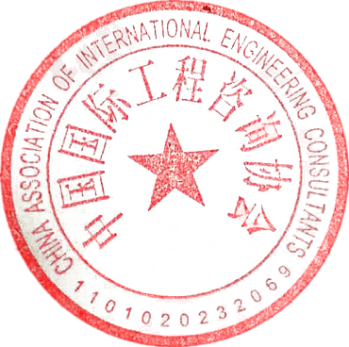 中国国际工程咨询协会2021年8月20日附件造价改革背景下工程造价全过程精细化管控与结算 审计要点暨国企招标采购管理专题培训班训班报名回执表备注：此表可复制，汇总名单后发送至会务组报名负责人：聂红军 主任18211071700（微信）   电  话：010-87697580      邮    箱：zqgphwz@126.com  qq咨询：3177524020        网址查询：http://www.zqgpchina.cn/单位名称邮编邮编单位地址联系人职位/岗位职位/岗位职位/岗位办公电话手    机手    机手    机传   真电子信箱电子信箱电子信箱参加培训人员性别职务电话手机手机手机手机手机手机手机邮箱是否住宿□是     □否□是     □否住宿标准□单住(需另补床位费) □合住□单住(需另补床位费) □合住□单住(需另补床位费) □合住□单住(需另补床位费) □合住□单住(需另补床位费) □合住□单住(需另补床位费) □合住□单住(需另补床位费) □合住□单住(需另补床位费) □合住参会地点证书申报《采购经理》□《合同经理》□《招标经理》□《采购经理》□《合同经理》□《招标经理》□《采购经理》□《合同经理》□《招标经理》□《采购经理》□《合同经理》□《招标经理》□《采购经理》□《合同经理》□《招标经理》□《采购经理》□《合同经理》□《招标经理》□《采购经理》□《合同经理》□《招标经理》□《采购经理》□《合同经理》□《招标经理》□标准选项A、2980元/人□    B、3980元/人□    C、5980元/人□A、2980元/人□    B、3980元/人□    C、5980元/人□A、2980元/人□    B、3980元/人□    C、5980元/人□A、2980元/人□    B、3980元/人□    C、5980元/人□A、2980元/人□    B、3980元/人□    C、5980元/人□A、2980元/人□    B、3980元/人□    C、5980元/人□A、2980元/人□    B、3980元/人□    C、5980元/人□A、2980元/人□    B、3980元/人□    C、5980元/人□A、2980元/人□    B、3980元/人□    C、5980元/人□A、2980元/人□    B、3980元/人□    C、5980元/人□A、2980元/人□    B、3980元/人□    C、5980元/人□付款方式□通过银行     □通过网银 □通过银行     □通过网银 □通过银行     □通过网银 □通过银行     □通过网银 金额金额金额金额汇款方式单位名称：北京中建科信信息咨询中心 开 户 行：北京农村商业银行海淀支行 账    号：0405 0401 0300 0007 362行    号：402100002136单位名称：北京中建科信信息咨询中心 开 户 行：北京农村商业银行海淀支行 账    号：0405 0401 0300 0007 362行    号：402100002136单位名称：北京中建科信信息咨询中心 开 户 行：北京农村商业银行海淀支行 账    号：0405 0401 0300 0007 362行    号：402100002136单位名称：北京中建科信信息咨询中心 开 户 行：北京农村商业银行海淀支行 账    号：0405 0401 0300 0007 362行    号：402100002136单位名称：北京中建科信信息咨询中心 开 户 行：北京农村商业银行海淀支行 账    号：0405 0401 0300 0007 362行    号：402100002136单位名称：北京中建科信信息咨询中心 开 户 行：北京农村商业银行海淀支行 账    号：0405 0401 0300 0007 362行    号：402100002136单位名称：北京中建科信信息咨询中心 开 户 行：北京农村商业银行海淀支行 账    号：0405 0401 0300 0007 362行    号：402100002136单位名称：北京中建科信信息咨询中心 开 户 行：北京农村商业银行海淀支行 账    号：0405 0401 0300 0007 362行    号：402100002136单位名称：北京中建科信信息咨询中心 开 户 行：北京农村商业银行海淀支行 账    号：0405 0401 0300 0007 362行    号：402100002136单位名称：北京中建科信信息咨询中心 开 户 行：北京农村商业银行海淀支行 账    号：0405 0401 0300 0007 362行    号：402100002136单位名称：北京中建科信信息咨询中心 开 户 行：北京农村商业银行海淀支行 账    号：0405 0401 0300 0007 362行    号：402100002136发票类别增值税（□普通□专用）发票,开票信息如下：单 位 名 称：税       号：地址、 电话：开户行、账号：增值税（□普通□专用）发票,开票信息如下：单 位 名 称：税       号：地址、 电话：开户行、账号：增值税（□普通□专用）发票,开票信息如下：单 位 名 称：税       号：地址、 电话：开户行、账号：增值税（□普通□专用）发票,开票信息如下：单 位 名 称：税       号：地址、 电话：开户行、账号：增值税（□普通□专用）发票,开票信息如下：单 位 名 称：税       号：地址、 电话：开户行、账号：增值税（□普通□专用）发票,开票信息如下：单 位 名 称：税       号：地址、 电话：开户行、账号：增值税（□普通□专用）发票,开票信息如下：单 位 名 称：税       号：地址、 电话：开户行、账号：增值税（□普通□专用）发票,开票信息如下：单 位 名 称：税       号：地址、 电话：开户行、账号：增值税（□普通□专用）发票,开票信息如下：单 位 名 称：税       号：地址、 电话：开户行、账号：增值税（□普通□专用）发票,开票信息如下：单 位 名 称：税       号：地址、 电话：开户行、账号：增值税（□普通□专用）发票,开票信息如下：单 位 名 称：税       号：地址、 电话：开户行、账号：备注	请将参会回执回传或E-mail至会务组，在报名3日内将培训费通过银行或邮局等方式付款，会务组确认到款后即发《参会凭证》，其中将详细注明报到时间、地点、等具体安排事项。各参会代表凭证入场。	请将参会回执回传或E-mail至会务组，在报名3日内将培训费通过银行或邮局等方式付款，会务组确认到款后即发《参会凭证》，其中将详细注明报到时间、地点、等具体安排事项。各参会代表凭证入场。	请将参会回执回传或E-mail至会务组，在报名3日内将培训费通过银行或邮局等方式付款，会务组确认到款后即发《参会凭证》，其中将详细注明报到时间、地点、等具体安排事项。各参会代表凭证入场。	请将参会回执回传或E-mail至会务组，在报名3日内将培训费通过银行或邮局等方式付款，会务组确认到款后即发《参会凭证》，其中将详细注明报到时间、地点、等具体安排事项。各参会代表凭证入场。	请将参会回执回传或E-mail至会务组，在报名3日内将培训费通过银行或邮局等方式付款，会务组确认到款后即发《参会凭证》，其中将详细注明报到时间、地点、等具体安排事项。各参会代表凭证入场。	请将参会回执回传或E-mail至会务组，在报名3日内将培训费通过银行或邮局等方式付款，会务组确认到款后即发《参会凭证》，其中将详细注明报到时间、地点、等具体安排事项。各参会代表凭证入场。单位印章2021年  月  日单位印章2021年  月  日单位印章2021年  月  日单位印章2021年  月  日单位印章2021年  月  日